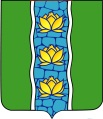 СОБРАНИЕ ДЕПУТАТОВ КУВШИНОВСКОГО РАЙОНАР Е Ш Е Н И Е27.08.2019 г.                                          г. Кувшиново                                               № 254Об утверждении состава комиссиипо делам несовершеннолетнихи защите их прав Кувшиновского районаВ связи с организационно-кадровыми изменениями в организациях                      и учреждениях Кувшиновского района, на основании статьи 26 Устава МО «Кувшиновский район» Собрание депутатов Кувшиновского района,РЕШИЛО:1. Утвердить комиссию по делам несовершеннолетних и защите их прав Кувшиновского района в новом составе:Председатель комиссии:Тихомирова Е.А. - Управляющий делами администрации района.Заместитель председателя комиссии:Александров В.Н. – заместитель начальника межмуниципального отдела МВД России «Торжокский»; Крылов  А.Ю. – и.о. начальника Кувшиновского отделения  полиции МО МВД  России «Торжокский»;Смирнова М.А. – заместитель директора МАУ «Межпоселенческий комплексный культурно-досуговый центр»;Жукова Н.В. – руководитель МУ Кувшиновский РОО.Ответственный секретарь комиссии:Строганова Е.О. – главный специалист КДН и ЗП Кувшиновского района.Члены комиссии:Гербст Е.Е. – заместитель начальника, ведущий инспектор, профконсультант ГКУ «Кувшиновский центр занятости населения»;Ермакова Л.Р. – директор ГКУ ТО «ЦСПН» Кувшиновского района;Смирнова М.Ю. – глав. Врач ГБУЗ «Кувшиновская ЦРБ»;Михайлова Н.Б. – главный специалист по опеке и попечительству ГКУ ТО «ЦСПН» Кувшиновского района;Грабовская Н.А. – заведующая отделением по работе с семьей и детьми ГБУ «КЦСОН» Кувшиновского района;Савченко Т.С. – районный врач педиатр ГБУЗ «Кувшиновская ЦРБ»;Кулешова О.В. – заместитель по воспитательной работе ГБПОУ «Кувшиновский колледж»;Бурлакова Е.Н. – и. о. начальника филиала по Кувшиновскому району уголовно-исполнительной инспекции ФКУ УИ УФСИН России по Тверской области;Ермакова Е.А. – инструктор противопожарной профилактики Кувшиновской ПЧ-36;Воробьева Л.В. – старший инспектор ПДН МО МВД России «Торжокский», майор полиции;Ершова М.Ю. – методист по дошкольному образованию МУ Кувшиновский РОО.2. Решение Собрания депутатов Кувшиновского района от 12.02.2019 № 236          «Об утверждении состава комиссии по делам несовершеннолетних и защите их прав Кувшиновского района» считать утратившим силу.Глава Кувшиновского района                                                              И.Б. Аввакумов